Grant Application for Animal Charities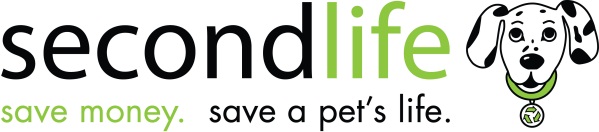 Thank you for your interest.  As Second Life continues to grow, we are looking for opportunities to help facilitate our mission of giving homeless pets a second chance and educating the public about the importance of spaying/neutering.  It is our goal to provide assistance to organizations dedicated to our mission.  In order to be considered for a grant from Second Life, this application must be filled out completely and returned via email so you may be entered into our database.  (Please completely fill out this application, as incomplete applications will not be valid. If a section does not apply, please indicate why.)Please understand that completion of this application in no way commits Second Life to providing cash grants or contributions to your organization.  This information will be kept on file and any determination of grants will be the sole discretion of Second Life.  Applications will be accepted at any time and kept on file.  Please complete form electronically and email to grants@secondlifeatlanta.org. We cannot accept handwritten copies.**Please double-click on the gray boxes to get a pop-up to check-mark the box electronically**ORGANIZATION INFORMATIONOrganization Overview and Mission StatementFinancial NeedsSecond Life PromotionIn an effort to keep our costs down, we rely on word of mouth and finding advertising opportunities that maximize exposure for minimal costs.  Promoting to animal lovers involved in rescue organizations is one of our most efficient opportunities.  I certify that the above information is true and correct..  Submit completed form via email to grants@secondlifeatlanta.org.   Please do NOT save as a .pdf or .jpg.  We cut and paste the information into our database.  Thanks.Please do not submit a paper copy. Due to our limited resources, we request that you not contact us for update on your submitted application unless more than 45 days has passed since submission.  We review grants on a quarterly basis so it may take us up to 3 months to review applications.  
Thank you for understanding.  Today's Date (Application Date)  Name of Organization:Name of Organization:Tax ID/EIN#:  Tax ID/EIN#:  Tax ID/EIN#:  Legal Name of Organization 
(if different - per government documents or if you are listed under an umbrella organization):	Legal Name of Organization 
(if different - per government documents or if you are listed under an umbrella organization):	Legal Name of Organization 
(if different - per government documents or if you are listed under an umbrella organization):	Legal Name of Organization 
(if different - per government documents or if you are listed under an umbrella organization):	What is the organization name that should appear on a check, if a grant is made?    What is the organization name that should appear on a check, if a grant is made?    What is the organization name that should appear on a check, if a grant is made?    What is the organization name that should appear on a check, if a grant is made?    Website:  Website:  Website:  Website:  Facebook Page URL address:Facebook Page URL address:Facebook Page URL address:Facebook Page URL address:Facebook Page URL address:Mailing Address:  
(If a contribution is made, to which address should the check be mailed?): Mailing Address:  
(If a contribution is made, to which address should the check be mailed?): Mailing Address:  
(If a contribution is made, to which address should the check be mailed?): Primary Contact Information:Primary Contact Information:Primary Contact Information:Primary Contact Information:Primary Contact Information:Primary Contact Information:Primary Contact Information:Primary Contact Information:Primary Contact Information:Name:  Title:Title:Phone Number:Email:  Email:  Secondary Contact Information:Secondary Contact Information:Secondary Contact Information:Secondary Contact Information:Secondary Contact Information:Secondary Contact Information:Secondary Contact Information:Secondary Contact Information:Secondary Contact Information:Name:  Title:Title:Phone Number:Email:  Email:  How many years has the organization been in existence?  	How many years has the organization been in existence?  	How many years has the organization been in existence?  	How many years has the organization been in existence?  	How many years has the organization been in existence?  	How many years has the organization been in existence?  	How many years has the organization been in existence?  	Are you a 501(c)(3) organization? 
If yes, please provide an electronic copy of your 501(c)(3) exemption letter.Are you a 501(c)(3) organization? 
If yes, please provide an electronic copy of your 501(c)(3) exemption letter.Are you a 501(c)(3) organization? 
If yes, please provide an electronic copy of your 501(c)(3) exemption letter.Are you a 501(c)(3) organization? 
If yes, please provide an electronic copy of your 501(c)(3) exemption letter.Are you a 501(c)(3) organization? 
If yes, please provide an electronic copy of your 501(c)(3) exemption letter.Are you a 501(c)(3) organization? 
If yes, please provide an electronic copy of your 501(c)(3) exemption letter.Are you a 501(c)(3) organization? 
If yes, please provide an electronic copy of your 501(c)(3) exemption letter.Yes No    Yes No    Are you registered with the State of Georgia as a non-profit?  Are you registered with the State of Georgia as a non-profit?  Are you registered with the State of Georgia as a non-profit?  Are you registered with the State of Georgia as a non-profit?  Are you registered with the State of Georgia as a non-profit?  Are you registered with the State of Georgia as a non-profit?  Are you registered with the State of Georgia as a non-profit?  Yes  No  Yes  No  Are you licensed with the State of Georgia as an animal rescue organization?   If no, are you registered with another state?  Please provide an electronic copy of your state license registration. Are you licensed with the State of Georgia as an animal rescue organization?   If no, are you registered with another state?  Please provide an electronic copy of your state license registration. Are you licensed with the State of Georgia as an animal rescue organization?   If no, are you registered with another state?  Please provide an electronic copy of your state license registration. Are you licensed with the State of Georgia as an animal rescue organization?   If no, are you registered with another state?  Please provide an electronic copy of your state license registration. Are you licensed with the State of Georgia as an animal rescue organization?   If no, are you registered with another state?  Please provide an electronic copy of your state license registration. Are you licensed with the State of Georgia as an animal rescue organization?   If no, are you registered with another state?  Please provide an electronic copy of your state license registration. Are you licensed with the State of Georgia as an animal rescue organization?   If no, are you registered with another state?  Please provide an electronic copy of your state license registration. Yes No  Please explain if no:Yes No  Please explain if no:Are you entirely volunteer-based?  Are you entirely volunteer-based?  Are you entirely volunteer-based?  Are you entirely volunteer-based?  Yes No  If no:  please explain:  Yes No  If no:  please explain:  Yes No  If no:  please explain:  Yes No  If no:  please explain:  Yes No  If no:  please explain:  How many active volunteers do you have?How many active volunteers do you have?How many active volunteers do you have?How many active volunteers do you have?Do you have any paid employees?    If yes, how many paid employees do you have and in what roles?Do you have any paid employees?    If yes, how many paid employees do you have and in what roles?Do you have any paid employees?    If yes, how many paid employees do you have and in what roles?Do you have any paid employees?    If yes, how many paid employees do you have and in what roles?Yes NoNumber of paid employees:  Yes NoNumber of paid employees:  Yes NoNumber of paid employees:  Yes NoNumber of paid employees:  Yes NoNumber of paid employees:  What percentage (%) of monetary donations received are used primarily for your rescue/charitable activities (vs. administration & fundraising costs, etc)?What percentage (%) of monetary donations received are used primarily for your rescue/charitable activities (vs. administration & fundraising costs, etc)?What percentage (%) of monetary donations received are used primarily for your rescue/charitable activities (vs. administration & fundraising costs, etc)?What percentage (%) of monetary donations received are used primarily for your rescue/charitable activities (vs. administration & fundraising costs, etc)?Where does your funding currently come from?  Where does your funding currently come from?  Where does your funding currently come from?  Where does your funding currently come from?  Private Donations  Grants  OtherPrivate Donations  Grants  OtherPrivate Donations  Grants  OtherPrivate Donations  Grants  OtherPrivate Donations  Grants  OtherDid you file an IRS 990 Form in the past 2 most current years? (If yes, please provide a copy of each year. If no, please explain why.)Did you file an IRS 990 Form in the past 2 most current years? (If yes, please provide a copy of each year. If no, please explain why.)Did you file an IRS 990 Form in the past 2 most current years? (If yes, please provide a copy of each year. If no, please explain why.)Did you file an IRS 990 Form in the past 2 most current years? (If yes, please provide a copy of each year. If no, please explain why.)Yes No  (If yes, please provide a copy of each year. If no, please explain why.)Yes No  (If yes, please provide a copy of each year. If no, please explain why.)Yes No  (If yes, please provide a copy of each year. If no, please explain why.)Yes No  (If yes, please provide a copy of each year. If no, please explain why.)Yes No  (If yes, please provide a copy of each year. If no, please explain why.)If you receive a grant from Second Life, are you willing to provide an overview about how the money was spent within 60 days of receiving the grant?    If you receive a grant from Second Life, are you willing to provide an overview about how the money was spent within 60 days of receiving the grant?    If you receive a grant from Second Life, are you willing to provide an overview about how the money was spent within 60 days of receiving the grant?    If you receive a grant from Second Life, are you willing to provide an overview about how the money was spent within 60 days of receiving the grant?    Yes NoIf no, please explain why.Yes NoIf no, please explain why.Yes NoIf no, please explain why.Yes NoIf no, please explain why.Yes NoIf no, please explain why.Primary Focus of Rescue/OrganizationDogs  Puppies   Cats  Kittens  Senior Pets Community Outreach   Education/Awareness Low-Cost Spay/Neuter  Pet Food Pantry Dogs  Puppies   Cats  Kittens  Senior Pets Community Outreach   Education/Awareness Low-Cost Spay/Neuter  Pet Food Pantry Bully Breeds 
    (List Breeds)Breed Specific     (List Breeds):Special Needs    (List Needs):Other   (Please describe)Please use this space to better describe your organization’s mission and help us better understand your focus.  Please include your organizations mission statement. (For example, breed-specific, bully breeds, temporary foster situations, education, etc).  Where do the animals live once in your rescue but before adoption? (Check all that apply).  No-Kill Shelter  Kill-Shelter   Sanctuary  
Foster homes    Boarding Facility
Other (please list):From where are the animals in your organization primarily rescued?  (Please be specific – such as rural shelters, specific county shelters, government abuse cases, strays, owner surrenders, etc).  Are ALL animals rescued by your organization spayed/neutered before being placed in adoptive homes?Yes No   If No, please explain in what situations the animal is not spayed/neutered: If puppies or kittens come in with their mom, do you always rescue mom (and dad if applicable too). (This does not apply to rescuing pregnant moms). Yes  No   If No, please explain for what reasons mom (and dad) are not also rescued. Are all your pets microchipped before being adopted?  Do you take back your animals if the adopter decides they no longer want to keep/can’t keep the animal?  Yes  No   If No, please explain why not.What is the geographical area of focus for your organization?  (For example: mostly inside 285, North Atlanta, DeKalb County, etc.).  Please include for both rescue efforts and where your shelter or adoption events are primarily held.  If you are not a rescue organization, please include for your primary activities. Please provide an overview of the accomplishments of your organization’s previous 2 years.  (For example, how many animals did you rescue, how many were adopted, spayed/neutered, provided medical care, etc.  Please be specific as it better helps us understand your organization.)  If you are not a rescue organization, please provide relevant information to your organization meeting your mission.Besides cash donations, what are your top 3-5 biggest needs right now (wish-list items, spay/neuter funding, special programs, veterinary assistance, emergency medical funds, food, etc). What are your top 2 expenses?  Do you have sponsorship levels for specific items or animals in your care?  (For example, $50 for “adopt-me” vests, $100 for spay/neuter, $150 for total care of one animal, $300 to sponsor heartworm treatment, $500 for a fence build, etc)? If so, please provide.  If not, please provide an overview of costs for different types of care.  `Do you have any sponsorship opportunities for fundraising events?  If so, please list the name of the event, the date (or general time of year) and any details of opportunities.  (Cash sponsorship, raffle prizes, event website, etc.)We are always interested in sponsorship opportunities but often don’t find out about them until after the fact.  Do you have a specific monetary amount needed for an immediate situation?  If yes, please provide description and financial need?Would you be willing to promote Second Life to your members and volunteers?  If yes, would you be willing to do any of the following (check all that apply): Yes  No   MaybeDistribute Second Life postcards at your adoption eventsPromote Second Life on your websitePromote Second Life in your social media sites (Facebook,Twitter, etc) Promote Second Life at festival events (Distribute postcards, allow us to     share a table, etc) Promote in your emails/newsletters to volunteers          and/or supportersOther (please list ideas):If you answered “no” or “maybe,” please explain why. Printed Name:Signature(If digital signature is not available, typed signature will be accepted)TitleDate